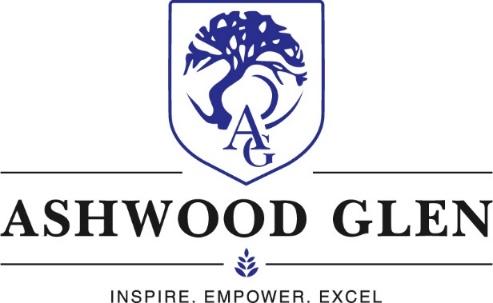 Whole School Calendar 2021-2022Trimester 1: September 8 - November 26, 2021September 8First day of schoolSeptember 8International Literacy DaySep 17, 2021Terry Fox DaySeptember 22Curriculum Night for ParentsSeptember 29Orange Shirt DaySeptember 30Truth & Reconciliation Day (School Closed)OctoberBreast Cancer Awareness Month & Women's History MonthOctober 8Professional learning sessions for teachers. No Student ClassesOctober 11Thanksgiving (School Closed)October 18-19Student Photo DayNovemberProstate Cancer AwarenessNovember 12Professional learning sessions for teachers. No Student ClassesNovember 25CH/ JS/ MS T1 Report Cards sent homeNovember 26Parent Teacher Conference (Evening)Trimester 2: November 29, 2021 to March 4, 2022November 29Start or Trimester 2November 29International Week PresentationsDecember 17Last day of school before winter breakDecember 20Winter break beginsJanuary 3Classes resume after winter break.January 28Professional learning sessions for teachers. No Student ClassesFebruary 7-8Student Photo Retake DayFebruary 17Art ExhibitionFebruary 18Professional learning sessions for teachers. No Student ClassesFebruary 21Family Day holiday (School Closed)February 22Open House for Casa ParentsFebruary 24Pink Shirt DayMarch 3CH/JS/ MS T2 Report Cards sent homeMarch 4Parent Teacher Conference . No Student ClassesMarch 7- 11Mindfulness WeekTrimester 3: March 6- June 18, 2022March 14-25March break.March 28Classes resumeApril 1Student Led Conference (Casa- Grade 8)April 15Good Friday (School Closed)April 18Easter Monday (School Closed)April 22Earth Day & Science FairApril 25Professional learning sessions for teachers. No Student ClassesMay 4Buddy Day ( Casa - Grade 1)May  23Victoria Day (School Closed)May 24Professional Learning Sessions for teachers.  No student classesJune 3Casa GraduationJune 6CH/JS/ MS T3 Report Cards sent homeJune 15Grade 8 Graduation CelebrationJune 16Last day of classes.